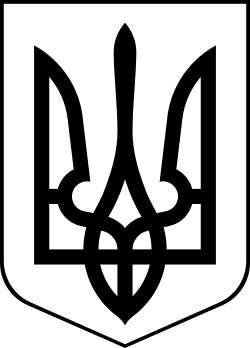 УкраїнаМЕНСЬКА МІСЬКА РАДАЧернігівська область(друга сесія восьмого скликання) РІШЕННЯ23 грудня 2020 року	№93Розглянувши заяви громадян щодо затвердження технічної документації із землеустрою по встановленню (відновленню) меж земельних ділянок та виділення земельних часток (паїв) в натурі (на місцевості) на території Менського району, керуючись  Законом України «Про порядок виділення в натурі (на місцевості) земельних ділянок  власникам земельних часток (паїв)» та п. 34 ч. 1 ст. 26 Закону України «Про місцеве самоврядування в Україні» Менська міська рада ВИРІШИЛА:Затвердити технічну документацію із землеустрою по встановленню (відновленню) меж земельних ділянок, виділити в натурі (на місцевості) земельні частки (паї) на підставі сертифікатів на право на земельну частку (пай) та передати громадянам у власність земельні ділянки для ведення товарного сільськогосподарського виробництва на території Менської міської територіальної громади:за межами с. Блистова:Гальчук Олександр Григорович	0,2300 га	7423081000:03:000:1467 Гальчук Олександр Григорович	0,5861 га	7423081000:04:000:0478 Гальчук Олександр Григорович	0,2300 га	7423081000:03:000:1466 Лях Михайло Васильович	1,1965 га	7423081000:03:000:1478 Лях Михайло Васильович	1,8128 га	7423081000:03:000:1475 Лях Михайло Васильович	1,8100 га	7423081000:03:000:1476 Лях Михайло Васильович	1,8100 га	7423081000:03:000:1477 Убогович Наталія Григорівна	0,2300 га	7423081000:03:000:1463 Убогович Наталія Григорівна	0,5861 га	7423081000:04:000:0479 Убогович Наталія Григорівна	0,2300 га	7423081000:03:000:1468 за межами с. Куковичі:Лавський Олександр Олександрович 0,4222 га	7423085000:08:000:1455 1/4Фурман Світлана Олександрівна 0,4222 га	7423085000:08:000:1455 1/4 Миц Юлія Володимирівна 0,4093 га	7423085000:08:000:0385 1/3 Миц Наталія Володимирівна 0,4093 га	7423085000:08:000:0385 1/3 Миц Дмитро Володимирович 0,4093 га	7423085000:08:000:0385 1/3 Миц Юлія Володимирівна 0,4093 га	7423085000:08:000:0384 1/3 Миц Наталія Володимирівна 0,4093 га	7423085000:08:000:0384 1/3 Миц Дмитро Володимирович 0,4093 га	7423085000:08:000:0384 1/3 за межами м. Мена:Лавський Олександр Олександрович 3,1342 га	7423010100:03:000:0265 1/4Фурман Світлана Олександрівна 3,1342 га	7423010100:03:000:0265 1/4 за межами с. Ліски:Лавський Олександр Олександрович 0,5986 га	7423085900:09:000:0207 1/4Фурман Світлана Олександрівна 0,5986 га	7423085900:09:000:0207 1/4 за межами с. Киселівка:Миц Юлія Володимирівна 2,4410 га	7423084500:04:000:0569 1/3 Миц Наталія Володимирівна 2,4410 га	7423084500:04:000:0569 1/3 Миц Дмитро Володимирович 2,4410 га	7423084500:04:000:0569 1/3 Миц Юлія Володимирівна 2,4410 га	7423084500:04:000:0568 1/3 Миц Наталія Володимирівна 2,4410 га	7423084500:04:000:0568 1/3 Миц Дмитро Володимирович 2,4410 га	7423084500:04:000:0568 1/3 за межами смт Макошине:Бабич Катерина Олександрівна	1,8365 га	7423055700:05:000:0342Бабич Катерина Олександрівна	0,0227 га	7423055700:08:000:0399Бабич Катерина Олександрівна	1,5141 га	7423055700:06:000:0142Бабич Катерина Олександрівна	1,5140 га	7423055700:07:000:0706за межами с. Слобідка:Нагорна Леся Володимирівна	2,1113 га	7423088200:02:000:0427 Нагорна Леся Володимирівна	0,5070 га	7423088200:03:000:0869 Титаренко Микола Степанович	0,5070 га	7423088200:03:000:0492Контроль за виконанням рішення покласти на постійну комісію з питань містобудування, будівництва, земельних відносин та охорони природи, згідно до регламенту роботи Менської міської ради.Міський голова							Г.А. ПримаковПро затвердження технічної  документації із землеустрою по встановленню меж земельних ділянок (паїв) громадянам на території Менської ТГ 